Please fill in the following document(point form is sufficient) and send it back to us in Word format accompanied by your CV, to contact@faire.eu.  If you need the French version of this form, please contact us at the same email.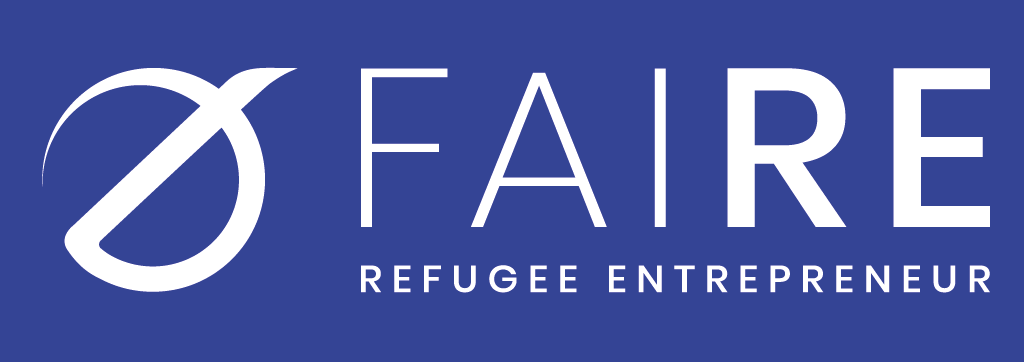 Date:Name and contact information:ABOUT YOUABOUT YOUYour Background Education, professional, LinkedIn pageYour legal status (Refugee, Asylum seeker, other)What drives you to launch your project?Do you have previous entrepreneurial experience? How did you hear about FAIRE?ABOUT YOUR BUSINESS ABOUT YOUR BUSINESS What is your business idea?Briefly describe in one or two sentencesWhat stage are you at? Just an idea? Do you have POC (proof of concept)? Are you ready to launch….?Market potential?Have you completed a market study?  Y or NIf yes, who are you target clients and why? Market Size ?Business Model/ Revenue StreamsHave you identified your business model? Y or NIf yes, please describe in one sentenceHave you set up your business?Y or N?If Y, what is the status (SARL, Auto-Entrepreneur, SASU….)Do you have a business plan?Yes, in progress, not at all….?What do you need help with? Please list in point form three key needs (funding, feasibility study, understanding business market, hard launch…..)Open to Equity financing at a later date?Y or N?